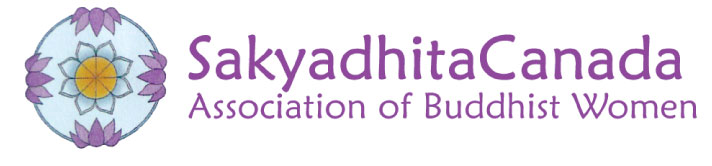 We are delighted to announce our new Daughters of the Buddha Study and Practice Bursary.Our annual bursary of up to $500 will be awarded to Buddhist nuns or laywomen who are pursuing Buddhist studies or deepening of their practice.  Suitable requests will include support for university graduate and honours undergraduate courses, retreats and Sakyadhita International Conferences. For more information please visit info@sakyadhitacanada.orgCompleted bursary applications may be submitted to info@sakyadhitacanada.org any time until Dec. 15, 2021 for this year’s Sakyadhita International Conference.  The first bursary will be awarded by the end of December 2021.